Modul 3: Tagesverlauf eines MesschartsPrinzipieller Tagesverlauf der Messwerte einer SOFIE-Empfangsstation 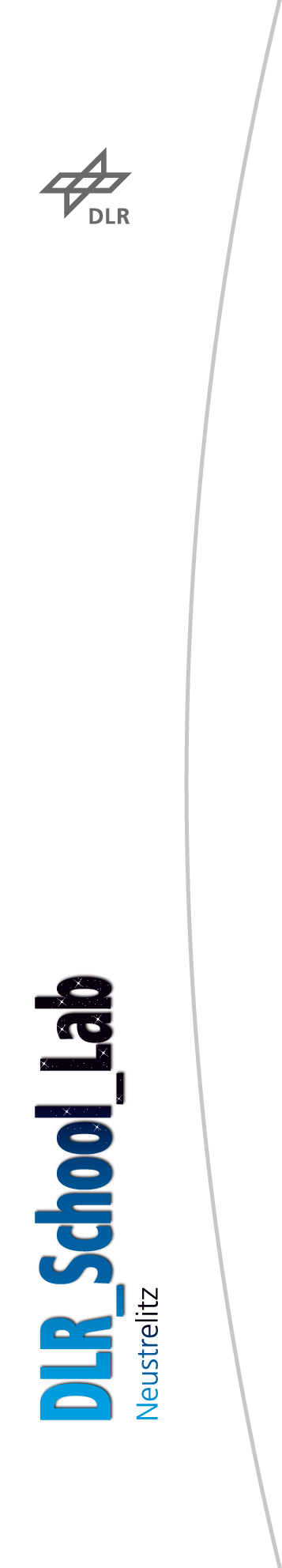 In der folgenden Abbildung ist das Diagramm mit den Messwerten des Empfängers NZ1 vom 16.9.2020 dargestellt. Die Tagesverläufe aller SOFIE-Empfangsstationen können unter http://www.projectlab-neustrelitz.de/sofie/de/charts.php abgerufen werden. Sie weisen einen prinzipiellen Grundverlauf auf. Die Zeitachse gibt dabei immer die jeweilige Ortszeit (ohne Berücksichtigung der Sommerzeit) an. Bei der ausgewählten Abbildung für einen Empfänger in Neustrelitz handelt es sich um die Mitteleuropäische Zeit (MEZ). 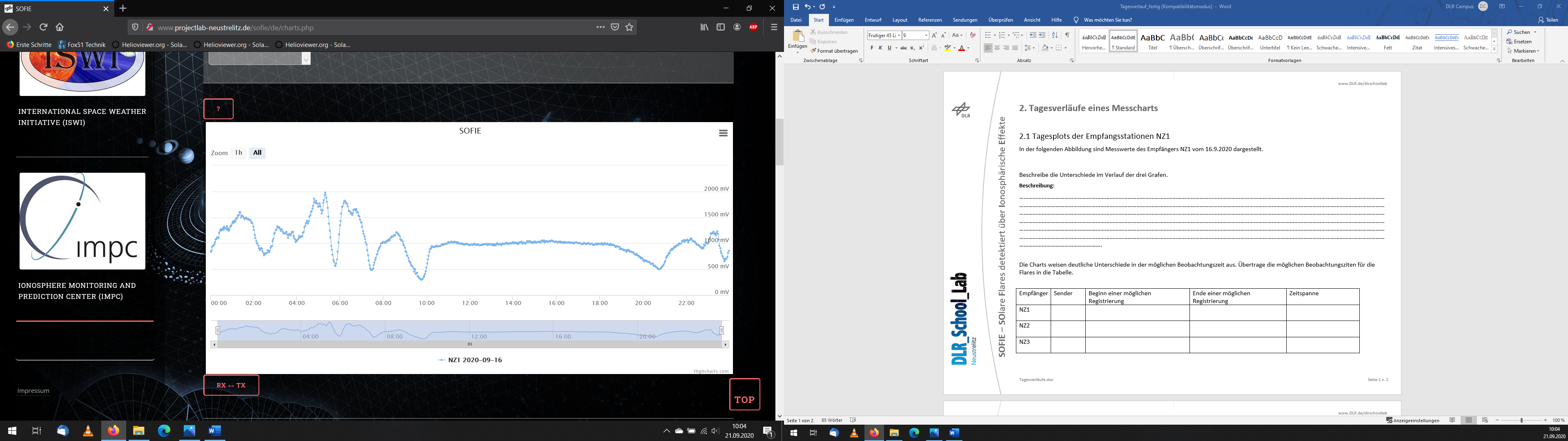 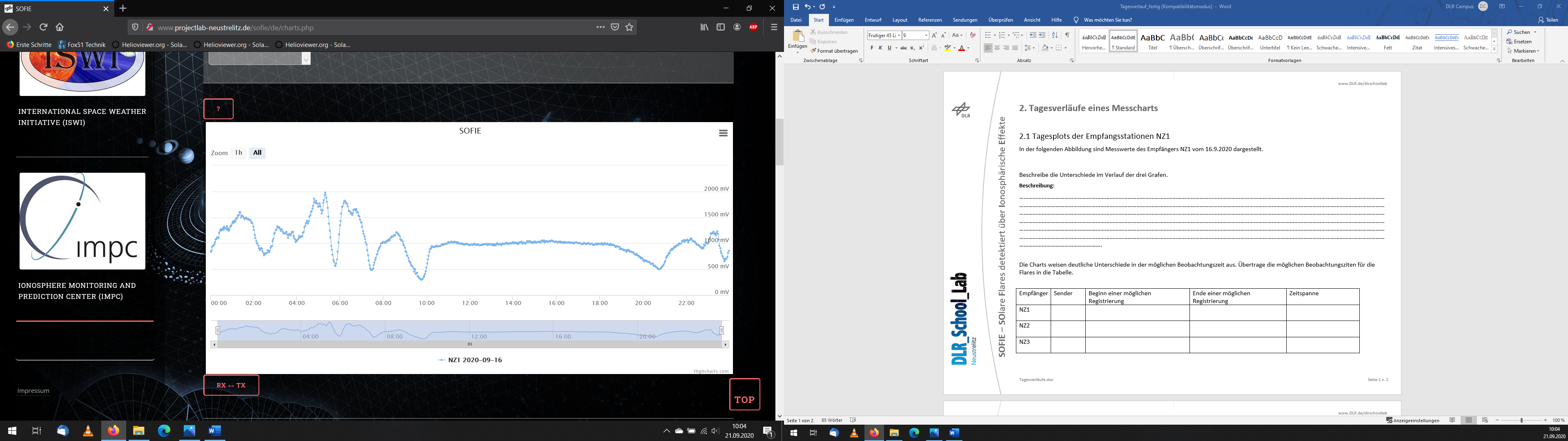 Interpretiere das dargestellte Diagramm:______________________________________________________________________________________________________________________________________________________________________________________________________________________________________________________________________________________________________________________________________________________________________________________________________________________________________________________________________________________________________________________________2.	Zeitfenster zur Beobachtung der solaren FlaresJeder Tagesverlauf weist grob jeweils drei unterschiedliche Abschnitte auf. Übertrage die Zeiträume für diese Abschnitte in die Tabelle. Rechne die Zeitangaben in UTC (Coordinated Universal Time, Koordinierte Weltzeit) um und ergänze diese in der unteren Tabellenzeile. Mache dich vorher mit der Bedeutung von UTC und dem Zusammenhang zwischen UTC und MEZ vertraut. Nutze dazu z.B. die Website https://www.zeitzonen.de/faq/was_bedeutet_utc.html.____________________________________________________________________________________________________________________________________________________________________________________________________________________________________________________________________________________________________________________________________________________Solare Flares können mit der SOFIE-Messtechnik nur registriert werden, wenn sich Sender und Empfängerstandort auf der Tagseite der Erde befinden. Schätze aus dem abgebildeten Tagesverlauf die Zeitspanne ab, in der am Empfangsstandort die Registrierung von solaren Flares an diesem Tag möglich gewesen wäre. Begründe deine Aussage.______________________________________________________________________________________________________________________________________________________________________________________________________________________________________________________________________________________________________________________________________________________________________________________________________________________________________________________________________________________________________________________________AbschnittAbschnitt IAbschnitt IIAbschnitt IIIZeit (von / bis) aus dem dargestellten TagesverlaufZeit (von / bis) in UTC